Colorado environmental educators are passionate. We believe that (belief statement here). One of the ways we bring this to life is by sparking action from the widely supported Colorado Environmental Education Plan. Using a decentralized approach, Regional Councils lead this effort, in partnership with the Colorado Alliance for Environmental Education.The Colorado Environmental Education Plan aspires to give access to high quality EE opportunities both in the classroom and outdoors to all of Colorado’s pre-K - 12 students.The Regional Councils exist to build and support a network of communities and individuals capable of implementing and advocating for the highest quality EE in correlation with the Colorado Environmental Education Plan. This is a decentralized effort to achieve maximum statewide impact, efficiency, and collaboration across a state with diverse geographic, socioeconomic, and cultural communities.The Colorado Alliance for Environmental Education is the supporting non-profit organization behind this effort that supports the regional councils and serves as a clearinghouse of high quality EE resources including coordination at all levels and grant funding.The following structure was created over a year long process from 2016 to 2017 that involved three statewide Regional Council meetings, facilitated by CAEE and PriZm Sustainability. Council StructureAs a unified network, all four Regional Councils believe that a thriving EE state is successful when:Storytelling:  We have a shared language and discourse for EE to help all educators in Colorado understand how they are a part of the larger EE story. Community Building:  All Coloradans understand and value their connection to the environment and make decisions with it in mind.Elevating Diversity: EE is taught across all communities in Colorado using content and instruction that is place-based and culturally relevant. In support of these statements, Councils act as hubs for connection and training to formal and non-formal educators, and school and district leaders. This approach allows the councils to disseminate information quickly across multiple school districts and engage a wide range of people. CAEE will fund raise to support the costs of council operations. Each Council will have the following main roles:Share stories of successes;Organize, update, and share vital documents;Include and involve policy-makers in the field of EE;Serve as the conduit between the other regions and CAEE;Act as coordinators, support, and trackers of new members and meetings;Host regional networking events and encourage participation at statewide events.Cycle of EngagementThe main focus for each RC is to make quality connections among school districts and every provider within the region. The main path for doing that is the Cycle of Engagement, which focuses on two key elements: bringing together teachers and providers as partners for discussion and training, and engaging in listening sessions with district and school leaders. Teacher and Provider Sessions and SupportThese meetings should serve as the first step in the cycle of engagement, bringing teachers and providers together as partners to learn about the Environmental Education resources and opportunities available to them, while also creating excitement around the environmental education community in their area.Step 1: Making the InvitationCouncils should create sessions to invite teachers, administrators, or other school and district staff, and local non-formal EE providers, to join the community of educators already supporting and igniting change from the CEEP. These sessions can take many forms, from one-on-one meetings to large educational events. They can stand alone or be in conjunction with other meetings, trainings, or other activities. The initial sessions should be organized and hosted by existing Council members with an eye toward finding new hosts who are not current Council members.While each session may look different, they should all include four main things:Introduction to and discussion of the CEEP;Learning about the key EE champions and decision makers within the school or district; Filling out a simple pledge form to clarify interests, needs, and desired level of engagement;Explanation of how joining the community will support their work, including networking, EE professional development opportunities, and engaging in EE Field Experiences.The outcomes of these sessions should be:One or two people who will host the next session;Signed EE pledge forms by teachers, providers, and administrators;An increased level of excitement and understanding of EE and the CEEP;An understanding of key EE champions and decision makers within districts and individual schools.It is critical that embedded into each meeting is a time for asking the attendees about the district EE champion(s), and gathering those names. It is important to note that the EE champion should be someone with influence, whether their title indicates that influence or not. This will directly affect the efficacy of the School Leader Listening Sessions.Step 2: Network StatusAs part of the network, they get:First invitation to regional networking events;Access to grants, scholarships, and discounts to trainings;Influence on the types of trainings that will be brought forth through the network;Connection to a story sharing collective with unified press releases, social media presence, and more;Automatic connection to the statewide CAEE email listserv community and an invitation to the annual CAEE conference.Step 3: Spreading the WordAt the conclusion of each info session, there should be at least one person who commits to being a host for a similar session in a different location, either within the same district or in a new district. A Council member should be available to support the new host’s meeting, providing them with information, basic training, and then attending if needed. The idea is to spread the work across as many people as possible while drawing on new resources that both feed the Regional Council and further the conversation. Step 4: Professional Development TrainingsOnce a person is a member of the network, they become an adviser to region-specific training topics. This means they can share what training is most important to them and if they have a skill set in which they can train others. Network members are eligible for scholarships when available. When possible, trainings will be free for network members. CAEE will seek out partners and funding to support this.Step 5: GrantsNetwork members who participate through the training stage are then eligible for grants. These grants will come from the efforts of CAEE and will be for fulfilling the network member commitments as described on the forms.School Leadership Listening SessionsIt is critical that conversations are happening at the administrative level if the CEEP is to make real change within the Colorado school system. Instead of going to district and school administrators asking for their participation, the focus of these meetings will be to listen and then see how EE can support their administrative goals.Step 1: Identifying ChampionsCouncil members will have a wealth of knowledge and insight into each district from engaging in the various information sessions outlined on the previous pages. From this knowledge, the Council members can determine which person identified as an EE champion is the best to approach. This may be a member of the school board, a district administrator, or a school principal.Step 2: Scheduling the MeetingOnce the names have been gathered, a Council member should reach out to schedule a listening session with the EE champion, the Executive Director of CAEE, and a Council member (it could be themselves or not). Step 3: The Listening SessionThe ultimate purpose of these meetings is to see district-wide support for EE. The approach is to hear what goals the district has and then, in a subsequent meeting or via another avenue, share how EE can help the district meet those goals. The tone and flow of the meeting should be:Appreciative in nature;Aimed at listening and not at problem solving or creating collaboration;Presented with a clear timeline of when follow up will happen and in what way.Step 4: Follow Up and Movement ForwardAfter hearing what the district goals are, it will be the job of the Council member and CAEE to create something simple and straightforward that shows how EE can make their work easier. This task itself will get easier after the first few meetings, more than likely resulting in a statewide toolkit. Next Steps 2017-2022The REELC and CAEE have several actions to take over the next 5 years in order to realize the goal of the Colorado Environmental Education Plan, “provide access to high quality EE opportunities both in the classroom and outdoors to all of Colorado’s pre-K - 12 students,” and the full potential of the councils. REELC Five Year Timeline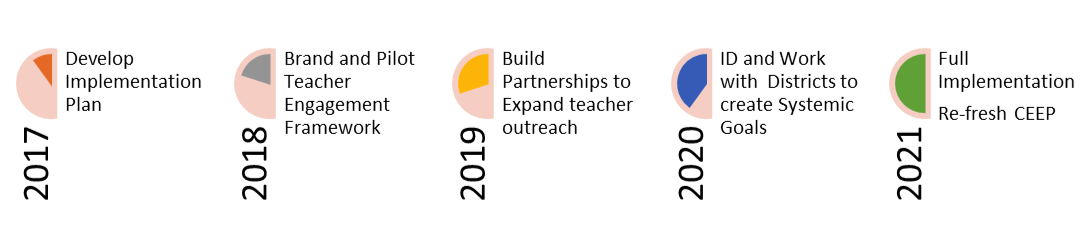 The Colorado Alliance for Environmental Education will be leading several actions in the beginning years of this timeline. As the facilitating and supporting organization for the councils, CAEE’s focus will be items that affect the overall structure, council efficacy, and integration into the larger EE body of work. The Regional Environmental Education Leadership Councils will be responsible for actions at both their individual regional levels and the collective statewide level. For each of these items on the timeline, the councils will be responsible for identifying:WHO in their council will be responsible for the items;WHAT resources that person(s) needs;WHEN the items are due and in what form;Connecting with CAEE when additional support, either financial or human, is needed.At times, subcommittees will be the most effective way to push forward, with representation from all four councils coming together temporarily to create a proposal for discussion at the next physical gathering of all the REELC’s. Next Steps for 2017Develop Implementation PlanColorado Alliance for Environmental EducationFinishing out the planning year, CAEE’s tasks are support oriented in nature.Regional CouncilsFinishing out the planning year, the REELC’s tasks focus on wrapping up council structure.Next Steps for 2018Brand and Pilot Teacher Engagement FrameworkColorado Alliance for Environmental EducationMoving into action, this year will be focused on leading the branding and messaging of the REELC’s.Regional CouncilsMoving into action, this year will be focused on providing timely feedback to CAEE, implementing pilot engagement opportunities, and establishing a routine with council operations.Next Steps for 2019Build Partnerships to Expand Teacher OutreachColorado Alliance for Environmental EducationThe work shifts to receiving feedback from engagement sessions, producing results from that feedback, and offering support for any process changes that become necessary.  CAEE will engage additional partnerships to work with Regional Councils in engaging teachers and deepening commitment.  We will design intentional opportunities to tell success stories of participating teachers and schools.Regional CouncilsEnergy is focused on moving from pilots to full blown engagement sessions, holding professional development opportunities, and communicating with CAEE about needs including funding.Next Steps for 2020Identify and Work with Districts to Create Systemic GoalsColorado Alliance for Environmental EducationThe work will focus on identifying those school districts with high participation or strong EE Champions to begin meeting with school district representatives about systemic EE goals. We will identify resources sharing needs and work to develop tools to ensure teachers can find what they need to meet their EE goals.Regional CouncilsCouncils will continue to engage teachers either through the council or through additional partnerships.  The Council will work with CAEE to begin outreach with school district representatives to identify common goals and steps towards completing them. Next Steps for 2021Full Implementation of Engagement Framework and Refresh the CEEPColorado Alliance for Environmental EducationAs councils continue to engage teachers and school districts, we shift focus to potential revisions to the Colorado Environmental Education Plan.  Strategies may shift based on the needs and leadership as the Colorado Department of Education and the Colorado Department of Natural Resources.Regional CouncilsCouncils will continue their work in deepening the engagement and participation of teachers and school districts, while providing input to the future direction of the Colorado Environmental Education Plan.DateTaskNeedsDeliverableBy December 2017Create content for CDE website with Chris AabyParameters and needs from CDEUpdated EE page on the CDE websiteBy December 2017Create support systems for REELC operationsTools assessment performed by REELC’sGoogle Groups and other tools set-up and ready to useDateTaskNeedsDeliverableOctober 2017Complete the Gap Analysis FormAccess to gap analysis formCompleted form by November 1stNovember 2017Provide feedback to CAEE on infrastructure needs like Google Groups, etc.;Tools assessment performed by REELC’sList of tool needs to CAEE by November 15thDecember 2017Identify potential members to fill gaps.Completed gap analysis formList of potential members and council member who will contact themDecember 2017Establish date for one regional in-person meeting annuallyCouncil member availability, space to meetReport to CAEE and other councils on annual dateDecember 2017Formalize individual council expectations, terms, operations, etc.Templates for documents.Approved documents to CAEE by December 15thDateTaskNeedsDeliverableJanuary 2018Hire branding and messaging consultant.Funding, RFPConsultant in place by January 15thJanuary 2018Convene practitioner advisory committee.Committee guidelines, call for membersFull formed committee by January 31stJanuary 2018Begin to draft options for branding and messaging.Practitioner inputDraft options document startedFebruary 2018Create draft options for branding and messaging.Practitioner inputFinal draft of messaging options by February 28thMarch 2018Present and approve draft messaging options at March summitFinal draft of messaging optionsOptions made available before March SummitMarch 2018Present and approve draft toolkits at March SummitFinal draft of toolkits Options made available before March SummitMarch- May 2018Create draft toolkits (2) for engagementPractitioner inputFinal toolkits by May 30thJune 2018Final branding product and toolkits released to councilsApproved drafts,Products in the hands of REELC by June 30thJuly 2018Develop a platform to capture and track pledges made, follow-up with teachers, and deepen engagementPledge forms, timely REELC inputPlatform in the hands of REELC’s by July 31stOctober 2018CEELC Summit on West Slope: Share successes, Determine additional tools needed, create plan for sharing successes across the state.CEELC Summit on West Slope: Share successes, Determine additional tools needed, create plan for sharing successes across the state.Work plan for 2019 with who, what, and by whenNovember 2018Share successes with national platform.Comprehensive understanding of successesShared nationally in at least 2 different forums by December 15thDecember 2018Gather feedback forms and data from pilot opportunitiesFeedback forms and data from CouncilsProcessed data and presentation of resultsDateTaskNeedsDeliverableJanuary 2018Form practitioner advisory subcommittee.Call from CAEE for committee membersFormed committee by January 31st.January 2018Start to identify fall opportunities to invite teachers to pilot framework.List of potential opportunities and contact personPrioritized list of potential opportunities with council person responsibleJanuary 2018Begin to discuss recruitment goals for the year.Gap analysis, council data from 2017Draft recruitment goals by January 31stFebruary 2018Establish fall engagement opportunities and begin reaching out.Prioritized list of confirmation opportunitiesCalendar of 2018 pilot engagement opportunitiesFebruary 2018Finalize recruitment goals and contact potential membersDraft recruitment goals and contact infoList of potential members and who will contactMarch 2018Send Four representatives to Council SummitEvent Details4 Representatives AttendMarch 2018Plan specifics of each pilot opportunity- THROUGH JULYCalendar of opportunities, council member for each oneDetails of each opportunity in place for implementation in AugustMarch 2018Onboard new members per council guidelines.List of potential members, council onboarding guidelinesFull council as defined by the February goalsAugust 2018Begin pilot engagement opportunities.Complete opportunity calendar with event details and contact infoCouncil members aware and participating in engagement opportunitiesOctober 2018CEELC Summit on West Slope: Share successes, Determine additional tools needed, create plan for sharing successes across the state.CEELC Summit on West Slope: Share successes, Determine additional tools needed, create plan for sharing successes across the state.Work plan for 2019 with who, what, and by whenNovember 2018Complete pilot engagement opportunitiesComplete opportunity calendar with event details and contact infoFeedback from each opportunity to CAEEDateTaskNeedsDeliverableJanuary 2019Present data from pilot sessions to REELC’sReport on data from 2018Webinar to present and discuss findingsJanuary 2019Plan for grant opportunitiesData from 2018Request to REELC’s for any grant related needsJanuary 2019Help coordinate professional development opportunities for the year, including at SummitList of professional development needs and providers for sessionsPlan and calendar for professional development opportunities by AprilFebruary 2019Develop Storytelling Template to capture success stories from teachers and schoolsInput from Council LeadersCompleted Template for March SummitMarch 2019Spring Summit: Celebrate successes, membership updates, discuss plan for______.  Discuss needs/wants for storytelling platform and/or video tool.Spring Summit: Celebrate successes, membership updates, discuss plan for______.  Discuss needs/wants for storytelling platform and/or video tool.Work plan for ______.Conference Presentation to engage Practitioners as Partners in Outreaching to TeachersToolkit, Specific InvitesPresentationApril2019Check in with REELC’s on engagement sessions and PDUpdated list of REELC needsMay- June 2019Develop tools (video?) for telling success stories.Needs and input from CouncilsDraft Tools Developed and circulated.July2019Help coordinate professional development opportunities for Fall Summit.August 2019Convene Partners who conduct EE Professional Development (i.e. PLT, DMNS, etc.) to Participate in Outreach to teachersToolkit, Meeting Space, Specific InvitesMeeting by August 31October 2019Fall Summit: Reflect on successes and goals, and set plan for next year, membership updates, discuss ways to help schools connect to EE based on their unique needs, PD on hosting School Administrator Listening Sessions.Fall Summit: Reflect on successes and goals, and set plan for next year, membership updates, discuss ways to help schools connect to EE based on their unique needs, PD on hosting School Administrator Listening Sessions.Work plan for 2020, REELC’s trained for School Admin Listening SessionsNovember 2019Colorado Science Teacher Conference Presentation to engage TeachersWelcome KitCompleted Conference PresentationNovember 2019Begin planning School Administrator Listening Sessions with REELC’sContact list and calendar to be filled, guidelines for meetings establishedCalendar with dates for Listening Sessions, REELC representatives established, by December 31stDecember 2019Gather feedback and data from Regional CouncilsFeedback forms and data from CouncilsProcessed data and presentation of resultsDateTaskNeedsDeliverableJanuary 2019Participate in webinar about pilot resultsInvite from CAEEReport back to CAEE on any plan adjustmentsJanuary 2019Provide feedback on grant needsInformation from REELC’s and partners on grants needsFeedback submitted to CAEE by January 15thJanuary 2019Help coordinate professional development opportunities for the year, including at SummitList of professional development needs and providers for sessionsPlan and calendar for professional development opportunities by AprilFebruary 2019Plan engagement opportunity calendar for year.  Identify school EE champions and offer support.List of EE champions from pilot engagementsContact made with EE champions on the listMarch 2019Spring Summit: Celebrate successes, membership updates, discuss plan for______.Spring Summit: Celebrate successes, membership updates, discuss plan for______.Work plan for ______.April-May2019Respond to CAEE’s call for feedback and check-inInvite from CAEEFeedback submitted to CAEEOutreach to District Science and Social Studies Coordinators to Engage TeachersContact Information, List of Opportunities and ResourcesContact at least 5 Coordinators/regionJuly2019Help coordinate professional development opportunities for Fall Summit.October 2019Fall Summit: Reflect on successes and goals, and set plan for next year, membership updates, discuss ways to help schools connect to EE based on their unique needs, PD on hosting School Administrator Listening Sessions.Fall Summit: Reflect on successes and goals, and set plan for next year, membership updates, discuss ways to help schools connect to EE based on their unique needs, PD on hosting School Administrator Listening Sessions.Work plan for 2020, REELC’s trained for School Admin Listening SessionsNovember 2019Complete engagement opportunitiesComplete opportunity calendar with event details and contact infoFeedback from each opportunity to CAEENovember 2019Begin planning School Administrator Listening Sessions with CAEEContact list and calendar to be filled, guidelines for meetings establishedCalendar with dates for Listening Sessions, REELC representatives established, by December 31stDateTaskNeedsDeliverableJanuary 2020Initiate School Administrator Listening Sessions with councils.List of administrators and calendar to be filledPhone calls made and emails sent in partnership with REELC’sMarch 2020Spring Summit: Celebrate successes, membership updates, discuss plan for sharing district success stories, check-in about School Administrator Listening Sessions.  Identify resource sharing needs and possible platforms.Spring Summit: Celebrate successes, membership updates, discuss plan for sharing district success stories, check-in about School Administrator Listening Sessions.  Identify resource sharing needs and possible platforms.Work plan for sharing district success storiesApril 2020Initiate plan to share district stories.  Begin planning for the creation of resource sharing tools.Work plan for sharing district success storiesPlan completed by July 2020.October 2020Fall Summit: Reflect on successes and goals, and set plan for next year, membership updates, discuss _____.  Continue the development of Resource sharing needs and platforms.Fall Summit: Reflect on successes and goals, and set plan for next year, membership updates, discuss _____.  Continue the development of Resource sharing needs and platforms.Work plan for 2021December 2020Gather feedback forms and data from pilot opportunitiesFeedback forms and data from CouncilsProcessed data and presentation of resultsDateTaskNeedsDeliverableJanuary 2020Initiate School Administrator Listening Sessions with councils.List of administrators and calendar to be filledPhone calls made and emails sent in partnership with CAEEFebruary 2020Identify district EE champions and offer support.List of district EE champions Contact made with EE champions on the listMarch 2020Spring Summit: Celebrate successes, membership updates, discuss plan for sharing district success stories, check-in about School Administrator Listening Sessions.  Share ideas about resource sharing needs and platforms.Spring Summit: Celebrate successes, membership updates, discuss plan for sharing district success stories, check-in about School Administrator Listening Sessions.  Share ideas about resource sharing needs and platforms.Work plan for sharing district success storiesApril 2020Initiate plan to share district stories.Work plan for sharing district success storiesOctober 2020Fall Summit: Reflect on successes and goals, and set plan for next year, membership updates, discuss _____.  Continue planning for resource sharing needs.Fall Summit: Reflect on successes and goals, and set plan for next year, membership updates, discuss _____.  Continue planning for resource sharing needs.Work plan for 2021November 2020Complete engagement opportunitiesComplete opportunity calendar with event details and contact infoFeedback from each opportunity to CAEEDateTaskNeedsDeliverableJanuary 2021Meet with CDE and DNR to Discuss Plan for Revision of CEEPState Recommendations to CouncilMarch 2021Spring Summit: Celebrate successes, membership updates, discuss needed revisions to the CEEP.Create Draft Plan for Collecting Feedback and RevisionsOctober 2021Fall Summit: Reflect on successes and goals, and set plan for next year, further work to revise the CEEP.Work plan for 2022December 2021Gather evaluation and data from engagement opportunitiesFeedback forms and data from CouncilsProcessed data and presentation of resultsDateTaskNeedsDeliverableJanuary 2021Plan annual engagement opportunities and district listening sessions.List of administrators and calendar to be filledPhone calls made and emails sent in partnership with CAEEMarch 2021Spring Summit: Celebrate successes, membership updates, and provide feedback on revising CEEPSpring Summit: Celebrate successes, membership updates, and provide feedback on revising CEEPWork plan for Revising CEEPApril- May 2021Collect Feedback on Revision of CEEP from StakeholdersContacts, Survey or Interview QuestionsFeedback by May 30thJune 2021June Summit: Work to revise the CEEP and provide recommendations.June Summit: Work to revise the CEEP and provide recommendations.Create New DraftOctober 2020Fall Summit: Finalize CEEP revision recommendations.  Reflect on successes and goals, and set plan for next year, membership updates, discuss _____.Fall Summit: Finalize CEEP revision recommendations.  Reflect on successes and goals, and set plan for next year, membership updates, discuss _____.Final RecommendationsNovember 2020Complete annual engagement opportunitiesComplete opportunity calendar with event details and contact infoFeedback from each opportunity to CAEE